КИРОВСКАЯ ЦЕНТРАЛЬНАЯ БИБЛИОТЕКАМУНИЦИПАЛЬНОЕ КАЗЕННОЕ УЧРЕЖДЕНИЕ КУЛЬТУРЫ«ЦЕНТРАЛЬНАЯ МЕЖПОСЕЛЕНЧЕСКАЯ БИБЛИОТЕКА»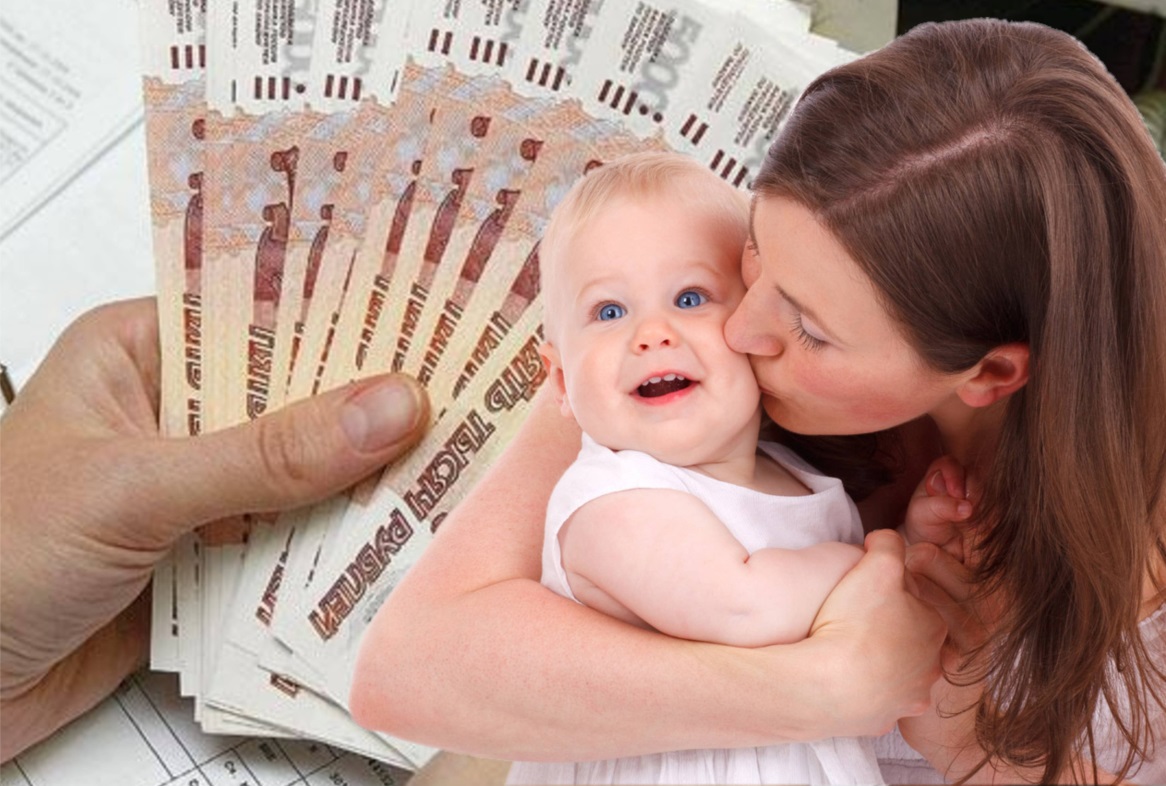 Кировск2021Льготы матерям: энциклопедия жизниГосударство в современном обществе заинтересовано в укреплении семьи как социального института.  В последние годы в России в целях укрепления семьи как основы государства и формирования условий, при которых семья могла бы чувствовать себя защищенной и уверенной в будущем, принят ряд нормативных правовых актов, направленных на поддержку семьи, материнства и детства. Предлагаем вниманию читателей информационную подборку «Льготы матерям: энциклопедия жизни», рассказывающую о разработанных правительством мерах поддержки семьи и, в первую очередь, матерей.Для более подробного знакомства с материалом приводится перечень статей из местных и региональных газет, освещающих меры государственной поддержки семьи в  России и Ленинградской области. Материал предназначен для молодых родителей и их семей.Выплаты,  на которые могут рассчитывать семьи с детьми в 2021 годуПособия рассчитаны, исходя из коэффициента инфляции 4,9 % (Постановление Правительства РФ № 73 от 28 января 2021 года «Об утверждении коэффициента индексации выплат, пособий и компенсаций в 2021 году»).Часть пособий зависит от федерального МРОТ, который с 1 января 2021 года равен 12 792 рубля в месяц (Федеральный закон от 29.12.2020 № 473-ФЗ «О внесении изменений в отдельные законодательные акты Российской Федерации»).1. Выплата при постановке на учёт на раннем сроке беременностиС 1 июля беременные женщины в трудной жизненной ситуации могут рассчитывать на ежемесячное пособие в размере 50% прожиточного минимума в регионе. В среднем по стране это 6350 ₽.Условия для получения выплаты:— постановка на учёт на сроке беременности до 12 недель;— среднедушевой доход семьи — не выше прожиточного минимума в регионе.Пособие будут назначать с шестой недели беременности.Одновременно государство отменяет прежнюю выплату по беременности — она полагалась всем женщинам, которые вставали на учёт до 12 недели беременности, но это были разовые 700 ₽.Оформить выплату можно на «Госуслугах».2. Единовременное пособие при рождении ребёнкаПособие составляет 18 886 ₽. Сумму ежегодно индексируют, год назад она была на 800 ₽ меньше.Оформить выплату может один из родителей по месту работы, если и мама, и папа не работают, нужно обратиться в органы соцзащиты. Сделать это надо в течение полугода со дня рождения ребёнка.3. Пособие по беременности и родам (декретные)Размер пособия зависит от зарплаты мамы. Начисляется оно в большинстве случаев за 70 дней до родов и 70 дней после. Если рождается двойня или роды были сложными, декрет будет дольше.Пособие рассчитывается как 100% средней зарплаты за два года, предшествующих выходу в декрет. То есть если мама идёт в декрет в 2021 году, учитывается её зарплата за 2019 и 2020 годы.Если мама не работала, считать будут на основании прожиточного минимума, то есть установлен минимальный размер декретных. Это 58 878 ₽. Максимум — 472 244,5 ₽ на двойню и тройню, когда продолжительность отпуска составляет 194 дня. При рождении одного ребёнка и декрете в 140 дней максимум — 340 795 ₽.Инструкция о том, как получить пособие, есть на «Госуслугах».4. Ежемесячное пособие по уходу за ребёнком до 1,5 годаРазмер пособия зависит от зарплаты родителя, который берёт отпуск по уходу за ребёнком. Рассчитывается пособие как 40% от среднего заработка за два предыдущих года.Есть минимальный и максимальный размеры пособия. В 2021 году это 7083 ₽ в месяц. Максимум — 29 600 ₽. Чтобы получать такую выплату, родитель до декрета должен получать в среднем в месяц более 74 000 ₽.Пособие по уходу за ребёнком до полутора лет оформляется, как правило, вместе с отпуском по уходу за ребёнком. Документы подаются одним из работающих родителей в бухгалтерию предприятия. Если оба родителя не работают, обращаться нужно в органы соцзащиты.5. Материнский капиталПри рождении первого ребёнка семья может получить маткапитал в размере 483 882 ₽, при рождении второго ребёнка — на 155 550 ₽ больше. Эта сумма доплачивается, если семья получила материнский капитал на первого ребёнка, или суммируется с первой цифрой, и семья получает 639 432 ₽, если прежде выплату не получала.Тратить эти деньги можно только на те цели, которые прописаны в законе: жильё, обучение ребёнка, накопительная часть трудовой пенсии матери. Можно разделить средства материнского капитала на разные цели.Заявление на материнский капитал можно подать через «Госуслуги».6. Дополнительные ежемесячные выплаты при рождении первого и второго ребёнкаДополнительные выплаты положены семьям с доходом ниже двух региональных прожиточных минимумов на каждого члена семьи. Выплату можно получать до трёхлетия ребенка.Подробнее о пособии на «Госуслугах».7. Ежемесячная выплата на ребёнка от 3 до 7 лет включительноПраво на выплату есть у семьи, на каждого члена которой приходится доход ниже регионального прожиточного минимума.Размер выплаты считается в три этапа.Сначала семье назначают базовую доплату в половину прожиточного минимума (около 7610 ₽). Если с её учетом среднедушевой доход семьи по-прежнему ниже прожиточного минимума, доплату увеличивают до 75% прожиточного минимума. Если и тут доход не дотягивает до прожиточного минимума, то семье начисляют выплату в 100% прожиточного минимума.Подать заявление на выплату можно через «Госуслуги».8. Выплаты многодетнымСемьи могут рассчитывать на дополнительное единовременное и ежемесячное пособие при рождении третьего и последующих детей.Начисляется по месту работы или учёбы родителей. Если они не трудоустроены, деньги можно получить в органах соцзащиты.Более подробная информация есть на «Госуслугах».9. Пособие на ребёнка военнослужащего, проходящего военную службу по призывуРазмер пособия — 12 818 ₽. Оно выплачивается каждый месяц матери ребёнка военнослужащего независимо от других пособий. Начисление пособия прекращается, когда ребёнку исполняется три года или его отец заканчивает служить.Подать заявление на пособие нужно в территориальный орган защиты населения. К заявлению требуется приложить копию свидетельства о рождении ребёнка и справку из воинской части о прохождении отцом ребёнка военной службы по призыву с указанием срока службы.10. Ежемесячное пособие на ребёнка от 8 до 17 летНеполным семьям с детьми в возрасте от 8 до 16 лет включительно с июля положено ежемесячное пособие в размере 50% детского прожиточного минимума в регионе. В среднем это 5650 ₽.Выплату назначат, если:● у ребёнка один родитель — второго нет по документам, он умер или пропал без вести, — или есть оба родителя, но второй по решению суда платит алименты;● среднедушевой доход семьи ниже прожиточного минимума по региону.Подать заявление на пособие можно через «Госуслуги».11. Оплата больничного по уходу за ребёнком в размере 100% от зарплатыС 1 сентября 2021 года родители детей в возрасте до 7 лет будут получать 100% среднего заработка при оформлении больничного по уходу за ребёнком. При этом стаж родителя учитываться не будет.Максимальная стоимость дня на больничном в 2021 году составляет 2434 ₽.12. Разовая выплата в 10 000 ₽ на каждого школьникаС 15 июля 2021 родители детей в возрасте от 6 до 18 лет могут подать заявление на разовую выплату в 10 000 ₽ на каждого школьника в семье. Сделать это можно через «Госуслуги».Деньги перечислят после 15 августа, причём на карту любого банка любой платёжной системы.Остальные пособия с июля начисляются только на карту «Мир».Региональные детские выплаты в Ленинградской области в 2021 гПособия беременным женщинамЕжемесячная денежная компенсация на полноценное питание беременным женщинам, состоящим на медицинском учете в связи с беременностью, при сроке беременности не менее 12 недель – 936руб. Детские пособияЕдиновременное пособие при рождении (усыновлении в возрасте до 6 месяцев) ребенка на приобретение товаров детского ассортимента и продуктов детского питания.
Указанное пособие предоставляется опекунам (попечителям):33 000 – при рождении первого ребенка;44 000 – при рождении второго ребенка;55 000 – при рождении третьего и последующих детей.Ежемесячная выплата в связи с рождением первого ребенка – 5 000.Назначается и выплачивается по месяц достижения ребенком возраста трех летЕжемесячная денежная выплата в случае рождения третьего ребенка и последующих детей – 11 266.Выплачивается с месяца рождения по месяц исполнения ребенку 3-х лет.Денежная компенсация части родительской платы за присмотр и уход за детьми в детских садах.Так же указанная компенсация предоставляется опекунам (попечителям).25 % – на первого ребенка55 % – на второго ребенка75 % – на третьего ребенка и последующих детейЧастичная денежная компенсация стоимости путевок для детей в загородные детские оздоровительные лагеря, санаторные оздоровительные лагеря круглогодичного действия и детские санатории, расположенные на территории РФ.
Так же указанная компенсация предоставляется опекунам (попечителям).Ежемесячное пособие на приобретение товаров детского ассортимента и продуктов детского питания. Предоставляется семье на ребенка до достижения им возраста 16 лет, а если ребенок обучается в общеобразовательной организации, то до окончания обучения, но не более чем до 18 лет. Так же указанное пособие предоставляется опекунам (попечителям), за исключением лиц получающих денежные средства на содержание детей. На детей из обычных семей:800 – от 0 до 3 лет;600 – от 3 до 16 лет.На детей из многодетных семей:800 – от 0 до 3 лет;600 – от 3 до 16 лет.На детей одиноких матерей:1 700 – от 0 до 3 лет;1 400 – от 3 до 16 лет.На детей, чьи родители уклоняются от уплаты алиментов либо находятся в розыске:1 700 – от 0 до 3 лет;1 400 – от 3 до 16 лет.Ежемесячная выплата на ребенка, поставленного на учет на получение места в детском саду, и которому не выдано направление, в связи с отсутствием мест – 9 500Ежемесячная денежная компенсация на полноценное питание детям в возрасте до 2 лет – 936.Так же указанная компенсация предоставляется опекунам (попечителям).Ежемесячная денежная компенсация на полноценное питание детям в возрасте от 2 до 3 лет – 832.Так же указанная компенсация предоставляется опекунам (попечителям).Бесплатное обеспечение детей первых трех лет жизни лекарственными препаратами и медицинскими изделиями.Детям первых трех лет жизни;детям в возрасте до 6 лет из многодетных семей, многодетных приемных семей.Меры социальной поддержки многодетных семей, в которых дети (в том числе приемные) и один или оба родителя являются гражданами РФ, проживающими на территории Ленинградской области.Ежемесячная денежная компенсацию части расходов на оплату жилого помещения и коммунальных услуг – 733 руб.  на каждого члена семьи (опекуна, попечителя);денежная выплата на приобретение комплекта детской (подростковой) одежды для посещения школьных занятий и школьных письменных принадлежностей – 4 160 руб.;бесплатный проезд на автомобильном транспорте на смежных межрегиональных, межмуниципальных и муниципальных маршрутах регулярных перевозок по регулируемым тарифам для учащихся общеобразовательных организаций;прием в первоочередном порядке детей в дошкольные образовательные организации;обеспечение при наличии медицинских показаний в первоочередном порядке детей местами в оздоровительных образовательных организациях санаторного типа;первоочередное оказание услуг детям и родителям в организациях социального обслуживания.Меры социальной поддержки обучающихся в образовательных организациях Ленинградской области.Обеспечение питанием в образовательных организациях Ленинградской области (по утвержденному перечню);Денежная компенсация стоимости проезда к месту учебы и обратно на автомобильном транспорте на смежных межрегиональных, межмуниципальных и муниципальных маршрутах регулярных перевозок по регулируемым тарифам на территории Ленинградской области.Единый социальный проездной билет для льготных категорий граждан – 433.Единовременная денежная выплата. Предоставляется в случае:чрезвычайной жизненной ситуации – 20 000 руб.;заболевания, которое привело к необходимости использования дорогостоящих видов медицинских услуг или лекарственных препаратов – 5 000 руб.;трудной жизненной ситуации – 1 500 руб.;обучения студента в образовательной организации по очной форме обучения до достижения им возраста 23 лет – 1 500 руб.Помощь на основании социального контракта.Предельные размеры для социального контракта. В целях поиска работы:Ежемесячное пособие безработным гражданам и получающим профессиональное обучение либо дополнительное профессиональное образование через службу занятости – 12 067;Ежемесячное пособие нетрудоспособным членам семьи безработного гражданина и получающего профессиональное обучение либо дополнительное профессиональное образование через службу занятости (дети в возрасте до 18 лет; лица, не достигшие возраста 23 лет и обучающиеся по очной форме) – 10 718;Единовременная денежная выплата для получения профессионального обучения и дополнительного профессионального образования безработными гражданами – 150 000;В целях осуществления индивидуальной предпринимательской деятельности единовременно для открывающих свое дело впервые 300 000;Для развития существующей индивидуальной предпринимательской деятельности либо на восстановление деятельности в случае чрезвычайной ситуации – 100 000;В целях ведения личного подсобного хозяйства – единовременно 300 000 рублей;В целях осуществления иных мероприятий, направленных на преодоление гражданином трудной жизненной ситуации, в виде ежемесячного социального пособия 12 067 либо единовременной денежной выплаты в сумме 200 000 рублей.Единовременная денежная выплата женщине, награжденной почетным знаком «Слава матери» – 100 000Региональный материнский капитал в Ленинградской областиМатеринский капитал в Ленинградской области – 126 936 руб.;Меры социальной поддержки многодетных семей, в которых дети и один или оба родителя являются гражданами РФ, постоянно проживающими на территории Ленинградской области.Дополнительное единовременное пособие при рождении (усыновлении или удочерении в возрасте до 6 месяцев) одновременно трех и более детей – 100 000 руб. на каждого ребенка;Обеспечение многодетных семей транспортным средством – 1 800 000 (семья имеет семь и более несовершеннолетних детей либо имеет шесть несовершеннолетних детей, из которых один или более являются инвалидами);Единовременная денежная выплата на приобретение жилого помещения при рождении (усыновлении или удочерении в возрасте до 6 месяцев) одновременно одной матерью трех и более детей – 3 000 000 руб;Направление средств земельного капитала на приобретение в собственность земельного участка для индивидуального жилищного строительства, ведения личного подсобного хозяйства с правом возведения жилого дома либо ведения садоводства для собственных нужд, расположенного на территории Ленинградской области – 350 000 руб.Дети с заболеваниями и инвалидыМеры социальной поддержки инвалидов.льготный проезд на автомобильном транспорте на смежных межрегиональных, межмуниципальных и муниципальных маршрутах регулярных перевозок по регулируемым тарифам;бесплатный проезд на автомобильном транспорте на смежных межрегиональных, межмуниципальных и муниципальных маршрутах регулярных перевозок по регулируемым тарифам по единым социальным проездным билетам;ежемесячная денежная компенсация расходов на автомобильное топливо. В зависимости от расстояния от места проживания до места получения процедуры гемодиализа и обратно: от 15 до 100 км – 1 000 руб., от 101 до 200 км – 2 000 руб., от 201 до 300 км – 3 000 руб., от 301 до 400 км – 4 000 руб.;ежемесячная денежная выплата инвалидам с детства по зрению I и II группы. Размеры выплаты: инвалидам с детства по зрению I группы – 3 786 руб.; неработающим инвалидам с детства по зрению II группы, проживающим одиноко либо в семьях, состоящих из неработающих инвалидов с детства I и II группы или их несовершеннолетних детей – 3 245 руб.денежная компенсация расходов на автомобильное топливо, ремонт, техническое обслуживание транспортных средств и запасные части к ним – 1 865 руб.получение дополнительного технического средства реабилитации;компенсация части расходов на самостоятельное приобретение дополнительного технического средства реабилитации.Право на бесплатное обеспечение лекарственными препаратами и медицинскими изделиями. Лицам, страдающим заболеваниями, включенными в утвержденный перечень.Ежегодная выплата до достижения ребенком, страдающим заболеванием целиакия, возраста 18 лет – 26 369.Ежегодная выплата до достижения ребенком, страдающим заболеванием фенилкетонурия, возраста 18 лет – 39 327.Ежемесячная выплата детям-инвалидам в возрасте до 18 лет из числа граждан Российской Федерации, постоянно проживающих на территории Ленинградской области, у которых в индивидуальной программе реабилитации или абилитации инвалида, имеется запись о наличии третьей степени ограничения по одной из основных категорий жизнедеятельности – 10 000.Ежемесячная выплата на ребенка-инвалида, у которого в индивидуальной программе реабилитации или абилитации инвалида, выданной федеральным государственным учреждением медико-социальной экспертизы, имеется запись о наличии второй степени ограничения по одной из основных категорий жизнедеятельности – 5 000.Ежемесячная выплата на ребенка, страдающего заболеванием инсулинзависимый сахарный диабет (протекающий в детском возрасте) и не признанного в установленном законом порядке ребенком-инвалидом – 5 949.Ежемесячная выплата на ребенка, страдающего врожденным буллезным эпидермолизом– 100 000.Выплаты усыновителям, опекунам и приемным родителямЕжемесячное денежное содержание на ребенка  под  опекой (попечительством):9 585– в возрасте до 6 лет;12 520 – старше 6 лет.Ежемесячное вознаграждение приемным родителям (каждому родителю при наличии двух родителей):6 000 – 1 ребенок;7 500 – 2 детей;9 000 – 3 детей;10 500 – 4 детей;12 000 – 5 детей;13 500 – 6 детей;15 000 – 7 детей;16 500 – 8 и более детей.Ежемесячное вознаграждение приемным родителям (при наличии единственного родителя (при отсутствии второго родителя)):12 000 – 1 ребенок;15 000 – 2 детей;18 000 – 3 детей;21 000 – 4 детей;24 000 – 5 детей;27 000 – 6 детей;30 000 – 7 детей;33 000 – 8 и более детей.Ежемесячная доплата к вознаграждению, выплачиваемому  приемным родителям,  взявшим на воспитание в приемную семью:ребенка инвалида;ребенка в возрасте до трех лет;ребенка с отклонениями в развитии. Постановлением Правительства Ленинградской области  от 09.02.2021 № 83  установлена  с 1 января 2021 года величина прожиточного минимума в Ленинградской области на душу населения 11289 рублей, для трудоспособного населения - 12231 рубль, пенсионеров - 9620 рублей, детей - 10869 рублей.Показатели, используемые для определения нуждаемости: средний доход, среднедушевой денежный доход члена семьи (средний денежный доход одиноко проживающего гражданина). На 2019 год для определения нуждаемости при предоставлении социальной поддержки величина среднего дохода, сложившегося в Ленинградской области составляет 32 840 рублей. В 2021 году величина сохранена.Источник: открытые источники интернетаhttps://buhguru.com/posobia/vyplaty-posobiya-i-lgoty-semya-2021.htmlhttps://setdoc.ru/dp/dp-leningrad-region-2021/
 Советуем прочитать:Вопросы по назначению и выплате ежемесячных пособий с 1 июля 2021 года//Вести.-2021.-29 сентября.-(№71). - с.3.Делева, И. Бабушка в …декрете /Ирина Делева//Домашняя энциклопедия.-2021.-№9.-с.9Вопросы-ответы по пособию для родителей//Неделя нашего города.-2021.-12 августа.-(№31). - с.7.Попкова, В. Все – в семью/Валентина Попова//АиФ.-№34.-с.1-2/Наши права и льготы.          В России заработали 3 новые выплаты.Носова, М. детские выплаты: что изменилось?/Мария Носова//100 секретов.-2021.-№9.-с.28.Николаева, А. Все о пособиях для семей с детьми в России/Анна Николаева//Комсомольская правда.-2021.-4 июня.-(№62-63-с).- с. 6-7.Буравчикова, Д. Чтобы дети отдыхали/Дарья Буравчикова//АиФ.-2021.-№18.-с.14.         50% от стоимости путевки в лагерь можно вернуть.Дорошевич, М. Детские пособия привязали к доходам/Мила Дорошевич//PROтрадное.-2021.-29 апреля.-(№16). - с.2.Николаева. А. Все о пособиях по материнству, больничных и господдержке для инвалидов в 2021 году/Анна Николаева//Комсомольская правда.-2021.-14-21 апреля.-(№15-т).-с.29/Наши права и льготы.Николаева, А. Пять главных вопросов о пособиях для семей с детьми// Комсомольская правда.-2021.-14-21 апреля.-(№15-т).-с.30/Наши права и льготы.Попова, В. Подозрительно бедные/Валентина Попова//АиФ.-2021.- №12.- с.9.          При выплате пособий учтут квартиры, дома, машины и счета.Беляков, Е. Кто получит пособия на детей/Евгений Беляков// Комсомольская правда.-2021.-12 марта.-(№26-27-с). - с.6.С 1 апреля изменится не только система расчетов, но и список семей,    претендующих на помощь государства.Николаева, А. Пособия по материнству и больничные теперь нам будут выплачивать не работодатели/Анна Николаева//Комсомольская правда.-12 марта.-(№26-27-с).-с.12.Корзина для ребенка//Российская газета.-10 марта.-(№50).-с.12.          Где можно получить адресную продовольственную помощь.Николаева, А. Прибавление в семье? Получай прибавку!/Анна Николаева//Комсомольская правда.-2021.-19 февраля.-(№30).-с.9 /Наши права и льготы.Меры быстрого реагирования//Российская газета.-2021.-17 февраля.-(№34).- с. 3.Президент поручил помочь безработным, семьям с детьми и  дольщикам.